东南大学教育基金会助学金申请表 Education Foundation Fellowship Awards Application填报日期：				年		月		日           Date:注：请填写所在院系、奖项全称，本表正反打印关注东南大学教育基金会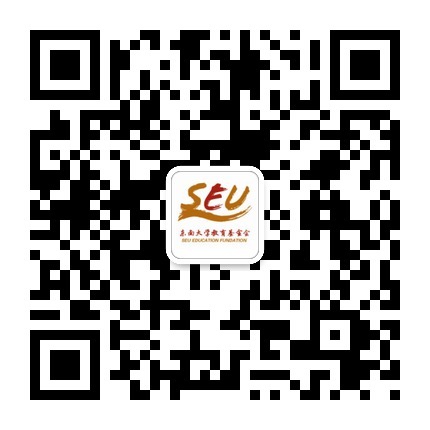 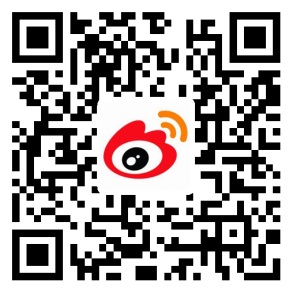 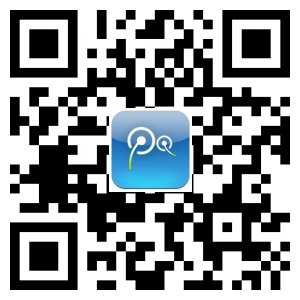 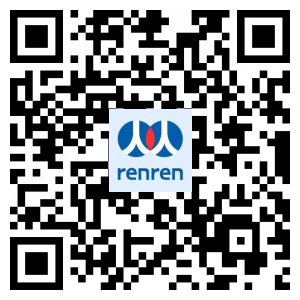 申请人姓名Applicant Name所在院系Dept.助学金名称/等级Fellowship Award Name/Level本人情况姓名Name出生年月Date of Birth出生年月Date of Birth出生年月Date of Birth照片照片本人情况性别Gender民族Nationality民族Nationality民族Nationality照片照片本人情况学号I.D.NO.一卡通号Campus Card NO.一卡通号Campus Card NO.一卡通号Campus Card NO.照片照片本人情况院系Dept.专业Major专业Major专业Major照片照片本人情况在读学历Diploma手机Mobile NO. 手机Mobile NO. 手机Mobile NO. 照片照片本人情况邮箱Email AddressQQQQ NO.QQQQ NO.本人情况家庭住址Home Address申请的助学金项目Application of Fellowship Awards申请的助学金项目Application of Fellowship Awards等级Awards Level等级Awards Level金额Awards Amount 金额Awards Amount 附：经部门认定的家庭经济状况证明Attached: Family Economic Conditions Certification 附：经部门认定的家庭经济状况证明Attached: Family Economic Conditions Certification 附：经部门认定的家庭经济状况证明Attached: Family Economic Conditions Certification 附：经部门认定的家庭经济状况证明Attached: Family Economic Conditions Certification 附：经部门认定的家庭经济状况证明Attached: Family Economic Conditions Certification 附：经部门认定的家庭经济状况证明Attached: Family Economic Conditions Certification 附：经部门认定的家庭经济状况证明Attached: Family Economic Conditions Certification 附：经部门认定的家庭经济状况证明Attached: Family Economic Conditions Certification 附：经部门认定的家庭经济状况证明Attached: Family Economic Conditions Certification 附：经部门认定的家庭经济状况证明Attached: Family Economic Conditions Certification 附：经部门认定的家庭经济状况证明Attached: Family Economic Conditions Certification 附：经部门认定的家庭经济状况证明Attached: Family Economic Conditions Certification 院系推荐意见：Recommendation of Schools & Depts.                          （签名、公章）                   年      月      日                           (Signature, Cachet)                 Date：院系推荐意见：Recommendation of Schools & Depts.                          （签名、公章）                   年      月      日                           (Signature, Cachet)                 Date：院系推荐意见：Recommendation of Schools & Depts.                          （签名、公章）                   年      月      日                           (Signature, Cachet)                 Date：院系推荐意见：Recommendation of Schools & Depts.                          （签名、公章）                   年      月      日                           (Signature, Cachet)                 Date：院系推荐意见：Recommendation of Schools & Depts.                          （签名、公章）                   年      月      日                           (Signature, Cachet)                 Date：院系推荐意见：Recommendation of Schools & Depts.                          （签名、公章）                   年      月      日                           (Signature, Cachet)                 Date：院系推荐意见：Recommendation of Schools & Depts.                          （签名、公章）                   年      月      日                           (Signature, Cachet)                 Date：院系推荐意见：Recommendation of Schools & Depts.                          （签名、公章）                   年      月      日                           (Signature, Cachet)                 Date：院系推荐意见：Recommendation of Schools & Depts.                          （签名、公章）                   年      月      日                           (Signature, Cachet)                 Date：院系推荐意见：Recommendation of Schools & Depts.                          （签名、公章）                   年      月      日                           (Signature, Cachet)                 Date：院系推荐意见：Recommendation of Schools & Depts.                          （签名、公章）                   年      月      日                           (Signature, Cachet)                 Date：院系推荐意见：Recommendation of Schools & Depts.                          （签名、公章）                   年      月      日                           (Signature, Cachet)                 Date：学生处/研究生院审核意见：Audit Opinion of Students' （签名、公章）                   年      月      日 (Signature, Cachet)                 Date：学生处/研究生院审核意见：Audit Opinion of Students' （签名、公章）                   年      月      日 (Signature, Cachet)                 Date：学生处/研究生院审核意见：Audit Opinion of Students' （签名、公章）                   年      月      日 (Signature, Cachet)                 Date：学生处/研究生院审核意见：Audit Opinion of Students' （签名、公章）                   年      月      日 (Signature, Cachet)                 Date：学生处/研究生院审核意见：Audit Opinion of Students' （签名、公章）                   年      月      日 (Signature, Cachet)                 Date：学生处/研究生院审核意见：Audit Opinion of Students' （签名、公章）                   年      月      日 (Signature, Cachet)                 Date：学生处/研究生院审核意见：Audit Opinion of Students' （签名、公章）                   年      月      日 (Signature, Cachet)                 Date：学生处/研究生院审核意见：Audit Opinion of Students' （签名、公章）                   年      月      日 (Signature, Cachet)                 Date：学生处/研究生院审核意见：Audit Opinion of Students' （签名、公章）                   年      月      日 (Signature, Cachet)                 Date：学生处/研究生院审核意见：Audit Opinion of Students' （签名、公章）                   年      月      日 (Signature, Cachet)                 Date：学生处/研究生院审核意见：Audit Opinion of Students' （签名、公章）                   年      月      日 (Signature, Cachet)                 Date：学生处/研究生院审核意见：Audit Opinion of Students' （签名、公章）                   年      月      日 (Signature, Cachet)                 Date：请根据你的实际情况对以下问题进行阐述：（300-500字）建议内容：你了解你申请的这项助学金吗？你申请这项助学金的原因是什么？如果你获得了这项助学金，对你有怎样的影响？Please elaborate on the following questions based on your actual situation: (300-500 words)Recommendations:1 Do you get some knowledge about the fellowship that you are applying for?2 What strengths or advantages do you have for the application of this fellowship?3 If you get this fellowship, what kind of effect will be exerted on you?